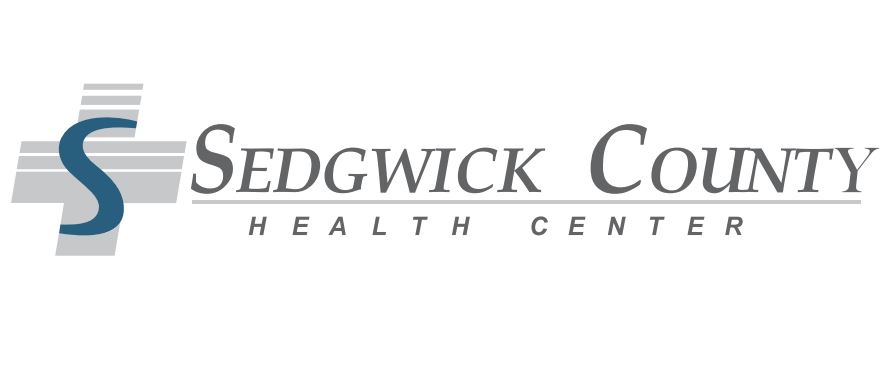 Acute Care C.N.A. – Are you a C.N.A. looking for a positon in a hospital setting? Join our nursing team and work under the supervision and direction of our RNs in our 15 bed critical access hospital. Shifts vary and will include weekend day & night shifts. You may contact Machelle Newth D.O.N. with questions at: 970-463-6169 or Billie Carlson D.O.N. at: 970-463-6160 